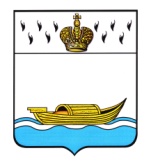                АДМИНИСТРАЦИЯ       Вышневолоцкого городского округа                                                    Распоряжениеот 03.07.2020                                                                                                № 916-р                                               г. Вышний ВолочекО внесении изменений в распоряжение АдминистрацииВышневолоцкого городского округа от 31.12.2019 № 25-р «Об утверждении Перечня должностей муниципальной службы в Администрации Вышневолоцкого городскогоокруга, при увольнении с которых граждане имеют право замещать на условиях трудового договора должности в организации и (или) выполнять в данной организации работы (оказывать данной организации услуги) в течение месяца стоимостью более ста тысяч рублей на условиях гражданско-правового договора (гражданско-правовых договоров), если отдельные функции муниципального(административного) управления данной организацией входили в должностные (служебные) обязанности муниципального служащего, с согласия Комиссии по соблюдению требований к служебному поведению муниципальных служащих Администрации  Вышневолоцкого городского округа и урегулированиюконфликта интересов»В соответствии со статьей 12 Федерального закона от 25.12.2008 № 273-ФЗ «О противодействии коррупции», во исполнении Указа Президента Российской Федерации от 21.07. 2010 г. № 925 «О мерах по реализации отдельных положений Федерального закона «О противодействии коррупции»,Внести в Перечень должностей муниципальной службы в Администрации Вышневолоцкого городского округа, при увольнении с которых граждане имеют право замещать на условиях трудового договора должности в организации и (или) выполнять в данной организации работы (оказывать данной организации услуги) в течение месяца стоимостью более ста тысяч рублей на условиях гражданско-правового договора (гражданско-правовых договоров), если отдельные функции муниципального (административного) управления данной организацией входили в должностные (служебные) обязанности муниципального служащего, с согласия Комиссии по соблюдению требований к служебному поведению муниципальных служащих Администрации Вышневолоцкого городского округа и урегулированию конфликта интересов, утвержденный распоряжением Администрации Вышневолоцкого городского округа от 31.12.2019 № 25-р изменения, изложив его в новой редакции:«Переченьдолжностей муниципальной службы в Администрации Вышневолоцкого городского округа, при увольнении с которых граждане имеют право замещать на условиях трудового договора должности в организации и (или) выполнять в данной организации работы (оказывать данной организации услуги) в течение месяца стоимостью более ста тысяч рублей на условиях гражданско-правового договора (гражданско-правовых договоров), если отдельные функции муниципального (административного) управления данной организацией входили в должностные (служебные) обязанности муниципального служащего, с согласия Комиссии по соблюдению требований к служебному поведению муниципальных служащих Администрации Вышневолоцкого городского округа и урегулированию конфликта интересов1. Высшие должности муниципальной службы, Первый заместитель Главы Администрации Вышневолоцкого городского округаЗаместитель Главы Администрации Вышневолоцкого городского округа 2. Главные должности муниципальной службыРуководитель самостоятельного структурного подразделения Администрации Вышневолоцкого городского округа Заместитель руководителя самостоятельного структурного подразделения Администрации Вышневолоцкого городского округа Руководитель структурного подразделения в составе Администрации Вышневолоцкого городского округа3. Ведущие должности муниципальной службыРуководитель структурного подразделения в составе самостоятельного структурного подразделения Администрации Вышневолоцкого городского округаЗаместитель руководителя структурного подразделения в составе самостоятельного структурного подразделения Администрации Вышневолоцкого городского округаЗаместитель руководителя структурного подразделения в составе Администрации Вышневолоцкого городского округаРуководитель подразделения структурного подразделения в составе Администрации Вышневолоцкого городского округа4. Старшие должности муниципальной службы, Главный специалистВедущий специалист» Глава Вышневолоцкого городского округа		                                 Н.П. Рощина